Supplementary methodsSpecifically, each intensity level of an NPI has a SHAP value, which was calculated conditioning on all possible NPI orderings. The size of the SHAP value of a NPI at an intensity level represents the change of predicted value caused by this NPI at this intensity level. The model predicted value was calculated using the following formula:in which  stands for the number of features, and  stands for mean predicted value.The model predicted value could be approximated to the sum of the SHAP value of each feature adding the mean predicted value. Each NPI’s contribution in suppressing the influenza transmission at 2019-2020 influenza season was calculated by the sum of positive SHAP values.The SHAP main effect value of each NPI at each intensity level was calculated by the difference between the SHAP value and the sum of each SHAP interaction value according to the following formula.which  stands for other NPIs interacted with NPI . The statistical significance of the effectiveness (SHAP main effect value) of each NPI at different intensity levels in suppressing influenza transmission were tested by one-sided one-sample t-test if the sample size was above 30 or data follow the normal distribution, otherwise the nonparametric Wilcoxon test would be used. The average values of those NPI intensity levels with p < 0.05 were ranked, and then grouped the NPI intensity levels into “strong”, “moderate”, and “weak” by using K-means clustering.Given that many governments rolled out several NPIs simultaneously, The interaction effect among all pairs of NPIs at each intensity level were assessed using SHAP interaction value. The positive interaction effect is an additional effect of the combination of two NPIs at specific intensity levels on suppression of influenza transmission, whereas the negative interaction is a reduced effect on suppression of influenza transmission. All intensity levels of each NPI were divided into two groups (effective vs ineffective) based on the results of SHAP main effect value. In each of the two groups, the SHAP interaction values at different levels were averaged as group SHAP interaction values. For each pair of NPIs, the overall SHAP interaction value was calculated by taking the sum of the four absolute group SHAP interaction values. The two pairs of NPIs with the largest overall SHAP interaction effect were further explored.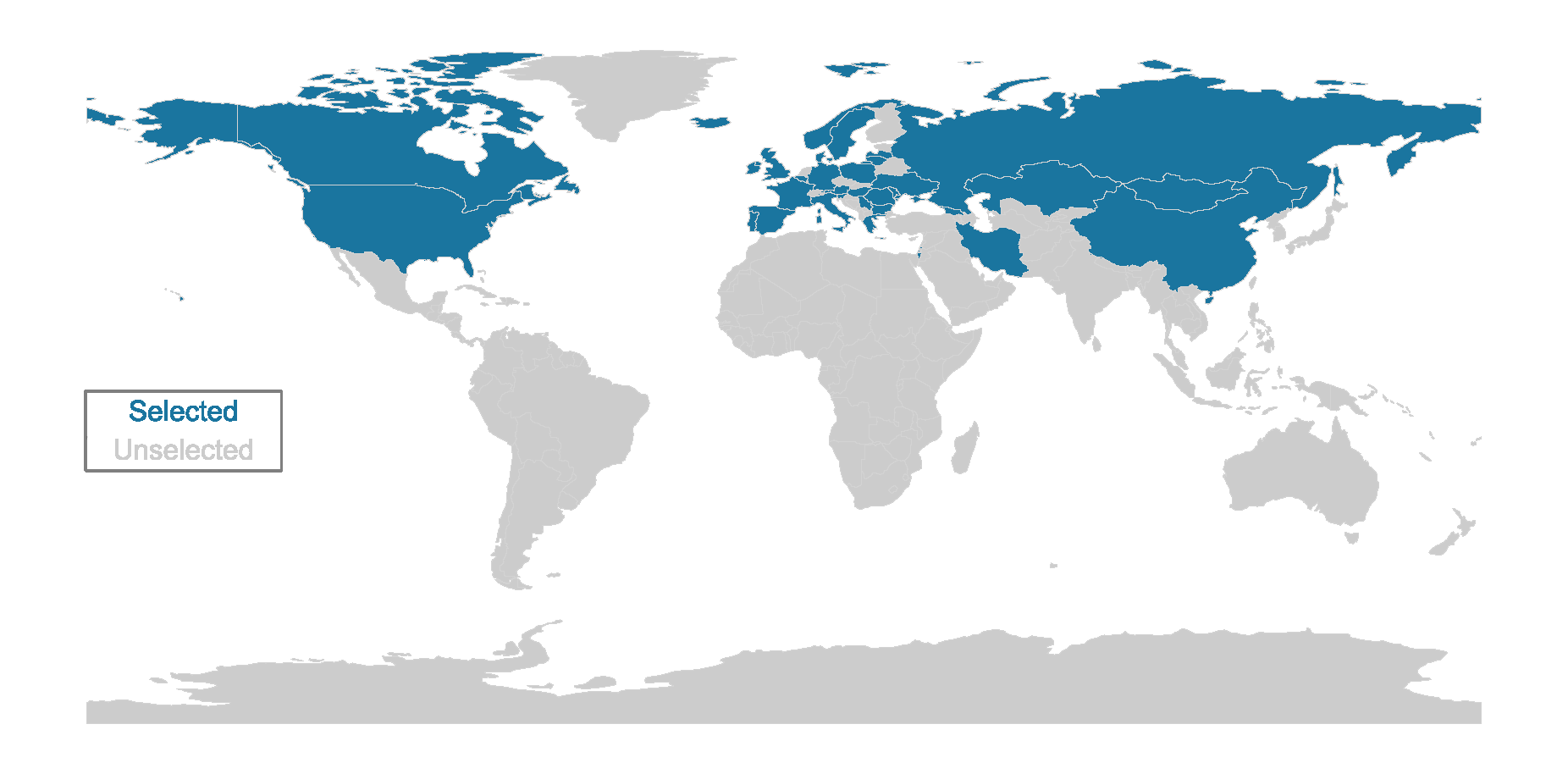 Figure S1: Countries included in this study. (Including Austria, Belgium, Bulgaria, Canada, China, Denmark, France, Georgia, Germany, Greece, Hungary, Iceland, Iran (Islamic Republic of), Ireland, Israel, Italy, Kazakhstan, Latvia, Lithuania, Mongolia, Norway, Poland, Portugal, Republic of Moldova, Romania, Russian Federation, Serbia, Slovenia, Spain, Sweden, Ukraine, United Kingdom of Great Britain and Northern Ireland, and United States of America)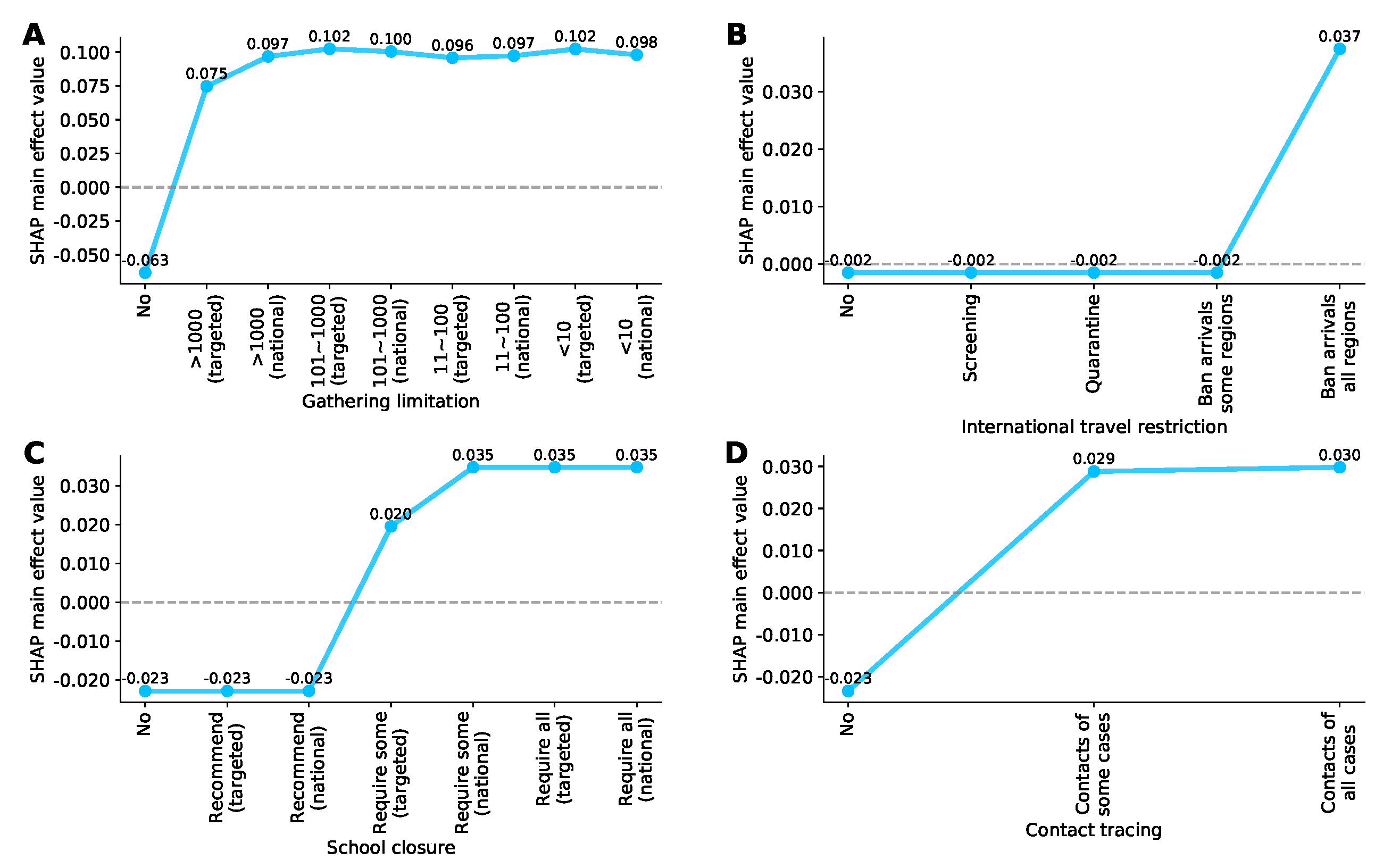 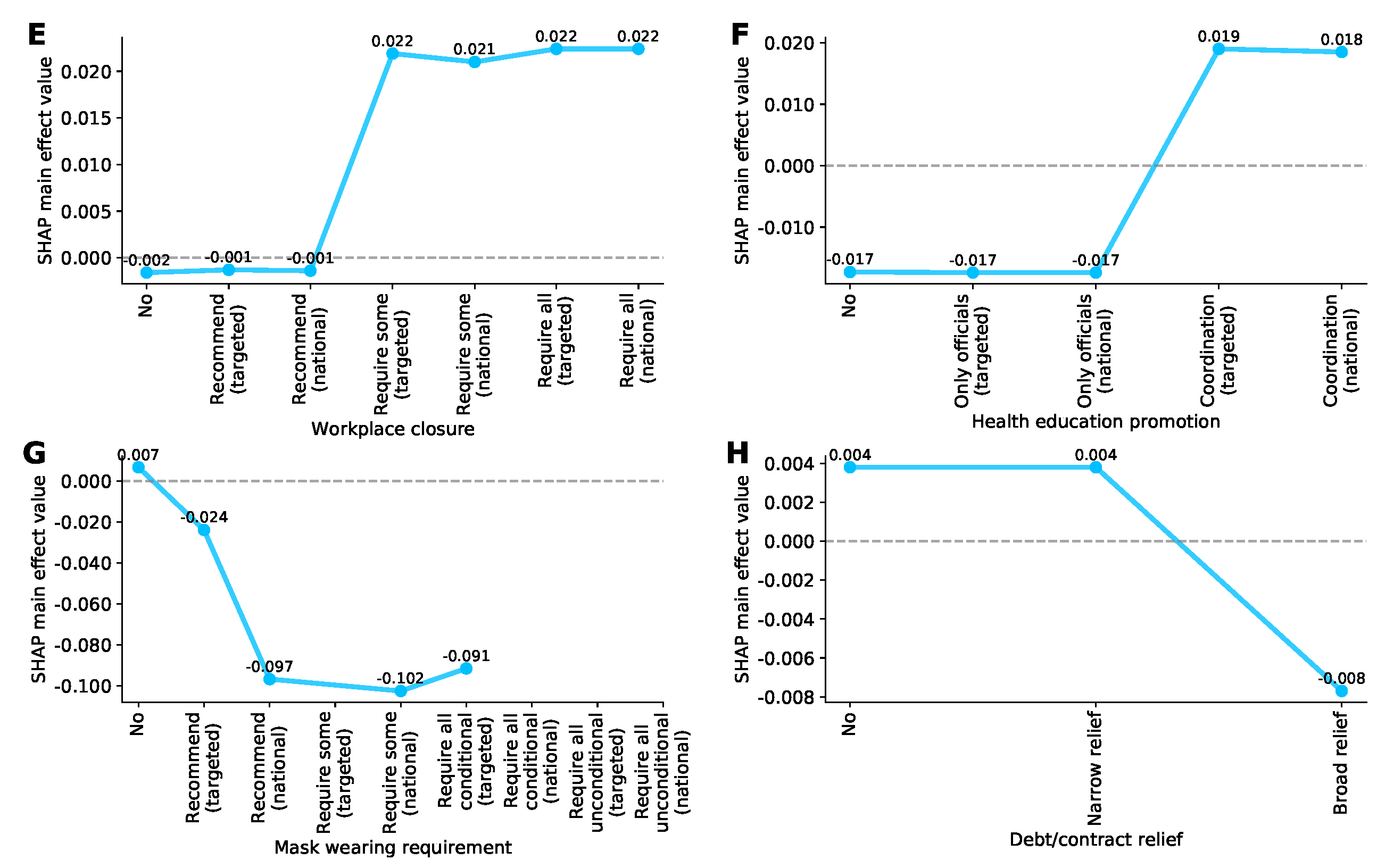 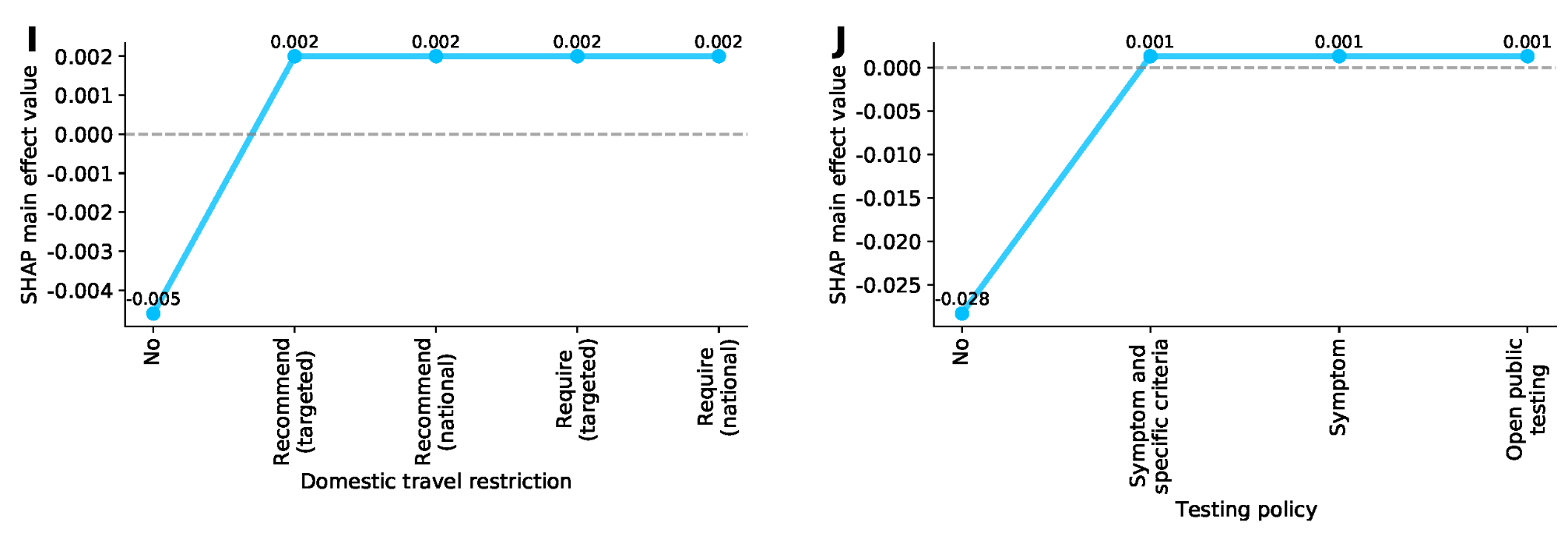 Figure S2: SHAP main effect value of each NPI at different intensity levels. For each NPI, the first time that its SHAP main effect value exceeded zero represents that the NPI with the corresponding intensity level started to suppress influenza transmission, and the intensity below this level means that the NPI did not produce effect. The inflection point in the plot corresponds to the intensity of the NPI that could approximately reach the maximal effect.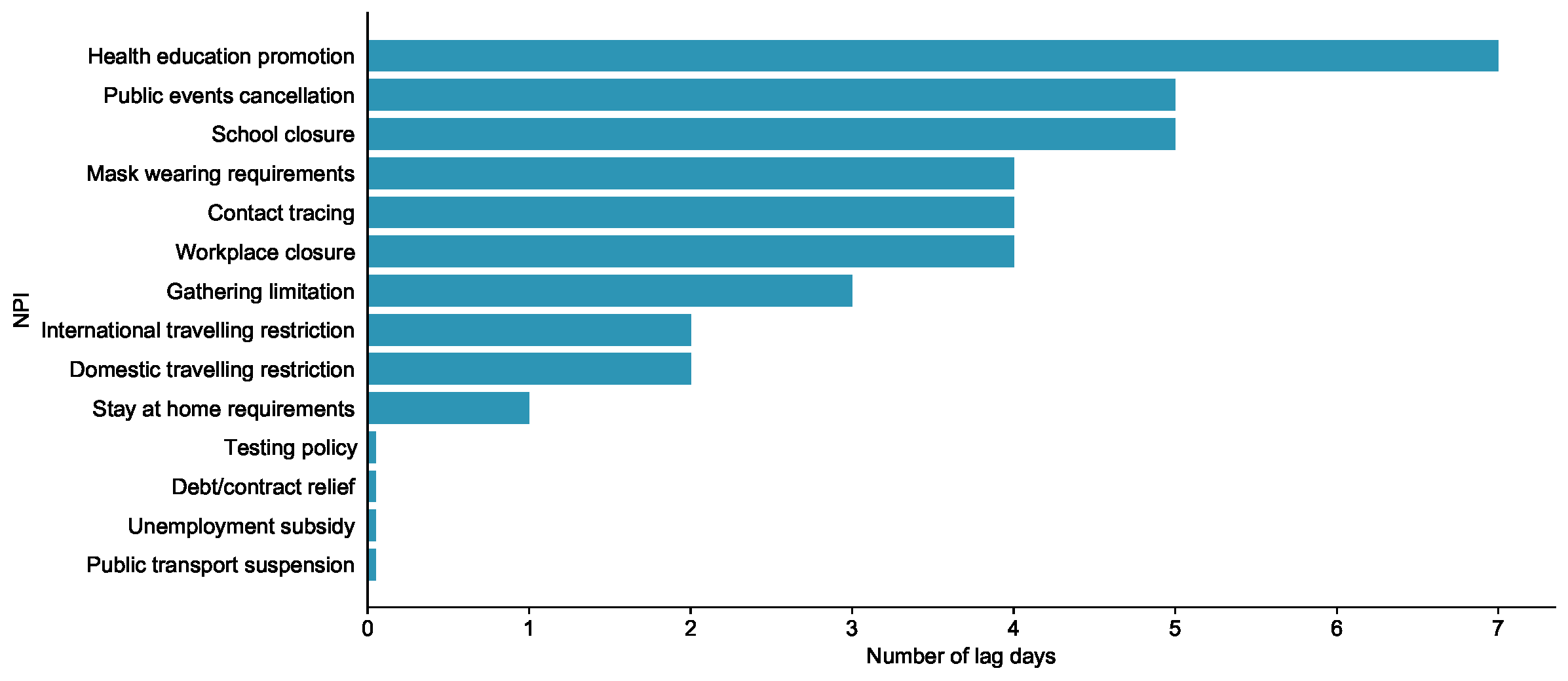 Figure S3: The time need to take effect for each NPI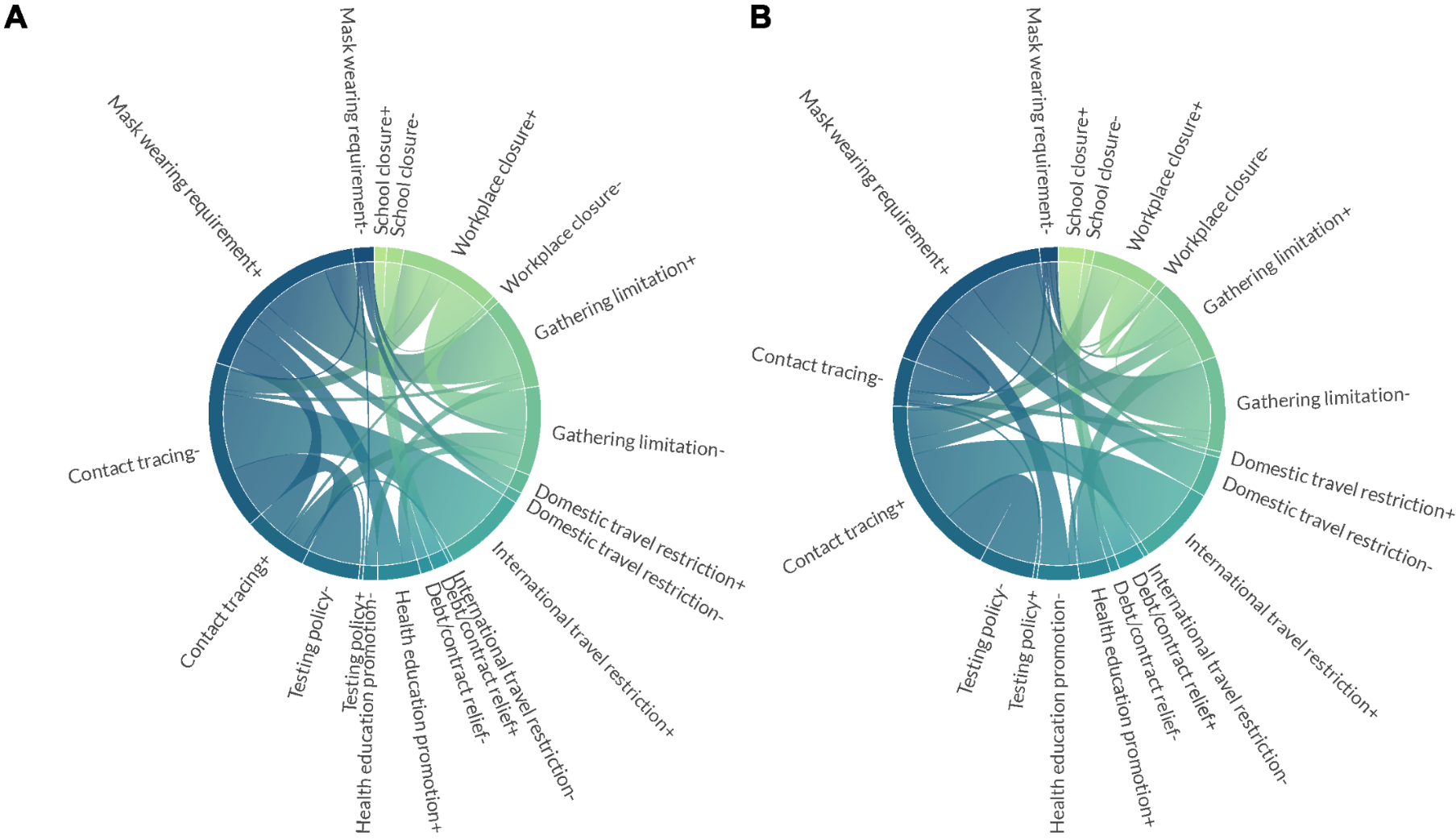 Figure S4: Interaction between each pair of NPIs. (A) Positive interaction; (B) Negative interaction; The plus sign () after the name of NPI denotes that this NPI exceeds its minimal intensity to take effect; The minus sign () after the name of NPI denotes that this NPI is below its minimal intensity to take effect; The width of the band between each pair of NPIs denotes the size of SHAP interaction value. Different colors represent different NPIs.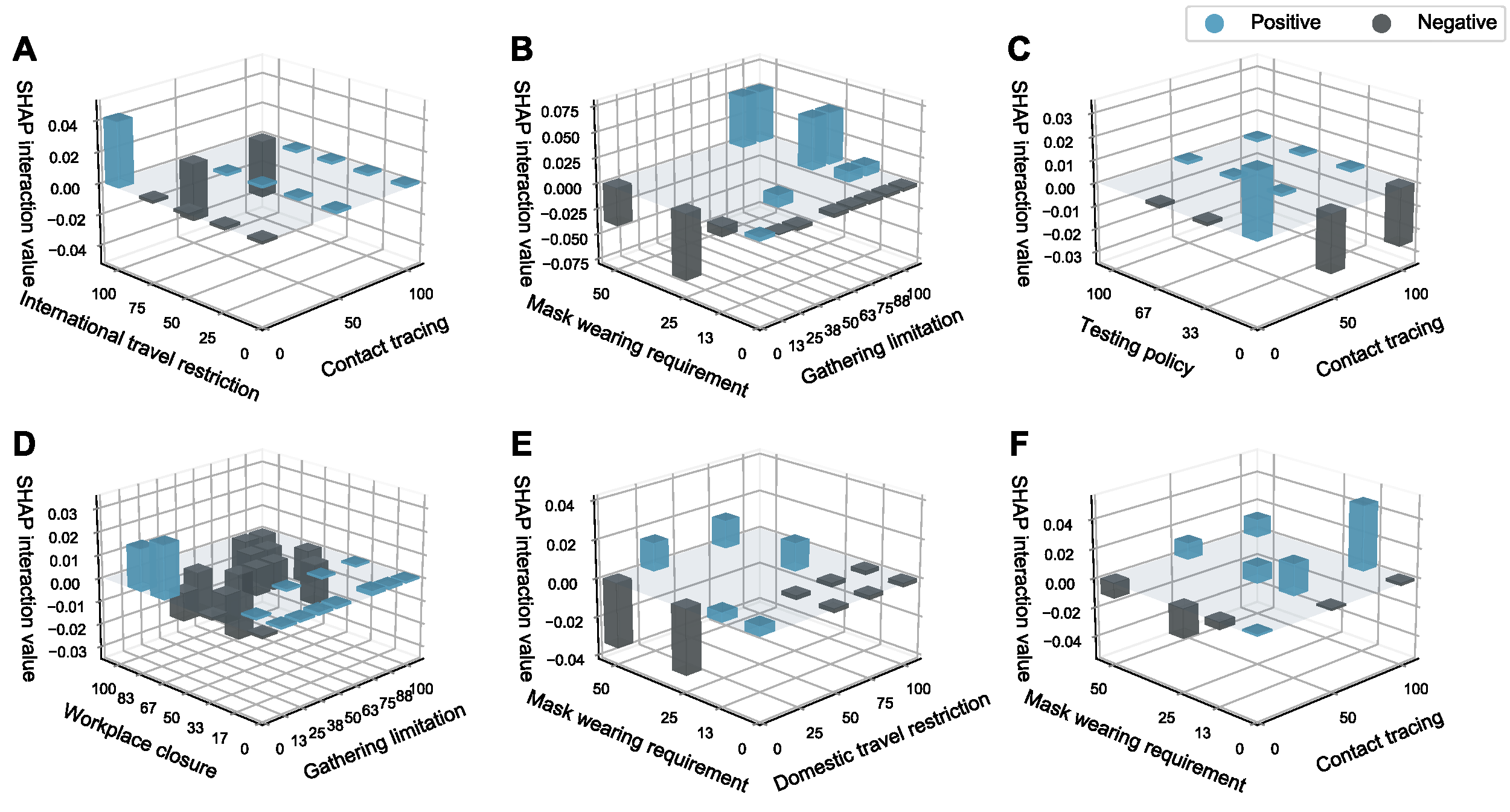 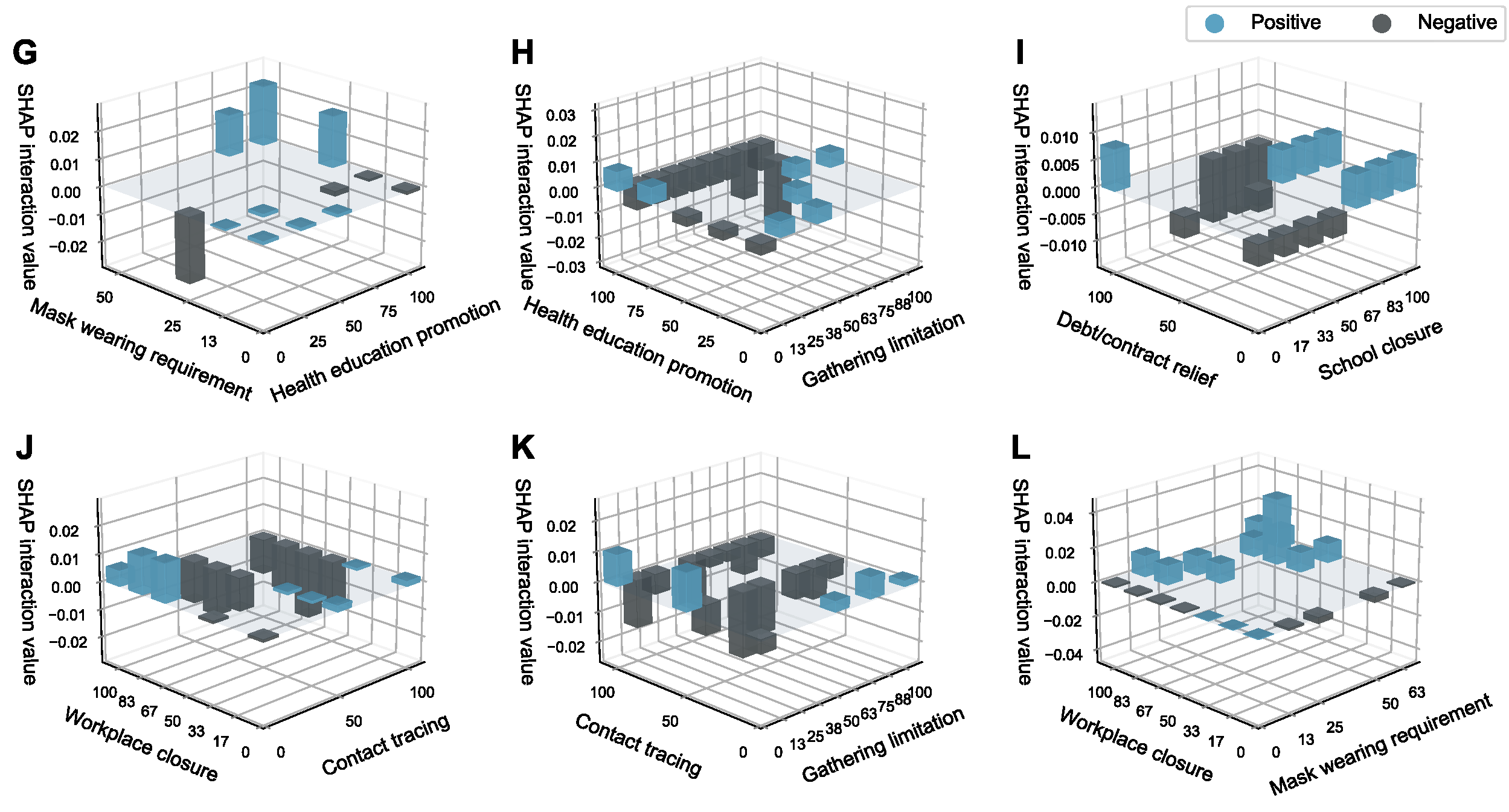 Figure S5: SHAP interaction value of pair of NPIsTable S1 The description of each NPI1a: 0=Implemented in target regions; 1=Implemented nationwide Table S2 Results of sensitivity analysisExclude1: each country was removed one at a time and the analysis was repeated for a total of 33 times; Exclude2: Canada, China, Russia, and United states were excluded from our main analysis; Unnormalized: unnormalized influenza positive rate was used; No target: intensity value was not taken into account; SFS: sequential feature selection; SVR: support vector machine; RF: random forest.The order of NPI in first column is determined by the ranking of contribution in the main result, with the largest contribution in the first row.(1) In Exclude1, the NPIs being selected (The contribution of NPIs >10%) for more than 16 times (>50%) were ticked. (2) The contribution of NPIs >10% in these methods (Exclude2, Unnormalized, No target, and RF+SHAP) were ticked.(3) NPIs retained in the final model after feature selection by these methods (Lasso, SVR+SFS, and RF+SFS) were ticked.References1.	Hale T, Angrist N, Goldszmidt R, et al. A global panel database of pandemic policies (Oxford COVID-19 Government Response Tracker). Nat Hum Behav 2021; 5(4): 529-38.NPIImplementation level and corresponding descriptionImplementation scopeaIntensity valueSchool closure(0) no measures0School closure(1) recommend closing or all schools open with alterations resulting in significant differences compared to non-Covid-19 operations017School closure(1) recommend closing or all schools open with alterations resulting in significant differences compared to non-Covid-19 operations133School closure(2) require closing (only some levels or categories, e.g., just high school, or just public schools)050School closure(2) require closing (only some levels or categories, e.g., just high school, or just public schools)167School closure(3) require closing all levels083School closure(3) require closing all levels1100Workplace closure(0) no measures0Workplace closure(1) recommend closing (or recommend work from home)017Workplace closure(1) recommend closing (or recommend work from home)133Workplace closure(2) require closing (or work from home) for some sectors or categories of workers050Workplace closure(2) require closing (or work from home) for some sectors or categories of workers167Workplace closure(3) require closing (or work from home) for all-but-essential workplaces (e.g., grocery stores, doctors)083Workplace closure(3) require closing (or work from home) for all-but-essential workplaces (e.g., grocery stores, doctors)1100Public events cancellation(0) no measures0Public events cancellation(1) recommend cancelling025Public events cancellation(1) recommend cancelling150Public events cancellation(2) require cancelling075Public events cancellation(2) require cancelling1100Gathering limitation(0) no measures0Gathering limitation(1) restrictions on very large gatherings (the limit is above 1000 people)013Gathering limitation(1) restrictions on very large gatherings (the limit is above 1000 people)125Gathering limitation(2) restrictions on gatherings between 101-1000 people038Gathering limitation(2) restrictions on gatherings between 101-1000 people150Gathering limitation(3) restrictions on gatherings between 11-100 people063Gathering limitation(3) restrictions on gatherings between 11-100 people175Gathering limitation(4) restrictions on gatherings of 10 people or less088Gathering limitation(4) restrictions on gatherings of 10 people or less1100Public transport suspension(0) no measures0Public transport suspension(1) recommend closing (or significantly reduce volume/route/means of transport available)025Public transport suspension(1) recommend closing (or significantly reduce volume/route/means of transport available)150Public transport suspension(2) require closing (or prohibit most citizens from using it)075Public transport suspension(2) require closing (or prohibit most citizens from using it)1100Stay at home requirement(0) no measures0Stay at home requirement(1) recommend not leaving house017Stay at home requirement(1) recommend not leaving house133Stay at home requirement(2) require not leaving house with exceptions for daily exercise, grocery shopping, and 'essential' trips050Stay at home requirement(2) require not leaving house with exceptions for daily exercise, grocery shopping, and 'essential' trips167Stay at home requirement(3) require not leaving house with minimal exceptions (e.g., allowed to leave once a week, or only one person can leave at a time, etc.)083Stay at home requirement(3) require not leaving house with minimal exceptions (e.g., allowed to leave once a week, or only one person can leave at a time, etc.)1100Domestic travel restriction(0) no measures0Domestic travel restriction(1) recommend not to travel between regions/cities025Domestic travel restriction(1) recommend not to travel between regions/cities150Domestic travel restriction(2) internal movement restrictions in place075Domestic travel restriction(2) internal movement restrictions in place1100International travel restriction(0) no measures0International travel restriction(1) screening arrivals25International travel restriction(2) quarantine arrivals from some or all regions50International travel restriction(3) ban arrivals from some regions75International travel restriction(4) ban on all regions or total border closure100Unemployment subsidy(0) no measures0Unemployment subsidy(1) government is replacing less than 50% of lost salary (or if a flat sum, it is less than 50% median salary)025Unemployment subsidy(1) government is replacing less than 50% of lost salary (or if a flat sum, it is less than 50% median salary)150Unemployment subsidy(2) government is replacing 50% or more of lost salary (or if a flat sum, it is greater than 50% median salary)075Unemployment subsidy(2) government is replacing 50% or more of lost salary (or if a flat sum, it is greater than 50% median salary)1100Debt/contract relief(0) no measures0Debt/contract relief(1) narrow relief, specific to one kind of contract50Debt/contract relief(2) broad debt/contract relief100Health education promotion(0) no measures0Health education promotion(1) public officials urging caution about Covid-19025Health education promotion(1) public officials urging caution about Covid-19150Health education promotion(2) coordinated public information campaign (e.g., across traditional and social media)075Health education promotion(2) coordinated public information campaign (e.g., across traditional and social media)1100Testing policy(0) no measures0Testing policy(1) only those who both (a) have symptoms AND (b) meet specific criteria (e.g., key workers, admitted to hospital, came into contact with a known case, returned from overseas)33Testing policy(2) testing of anyone showing Covid-19 symptoms67Testing policy(3) open public testing (e.g., "drive through" testing available to asymptomatic people)100Contact tracing(0) no measures0Contact tracing(1) limited contact tracing; not done for all cases50Contact tracing(2) comprehensive contact tracing; done for all identified cases100Mask wearing requirement(0) no measures0Mask wearing requirement(1) Recommended013Mask wearing requirement(1) Recommended125Mask wearing requirement(2) Required in some specified shared/public spaces outside the home with other people present, or some situations when social distancing not possible038Mask wearing requirement(2) Required in some specified shared/public spaces outside the home with other people present, or some situations when social distancing not possible150Mask wearing requirement(3) Required in all shared/public spaces outside the home with other people present or all situations when social distancing not possible063Mask wearing requirement(3) Required in all shared/public spaces outside the home with other people present or all situations when social distancing not possible175Mask wearing requirement(4) Required outside the home at all times regardless of location or presence of other people088Mask wearing requirement(4) Required outside the home at all times regardless of location or presence of other people1100Exclude 1Exclude 2UnnormalizedNo targetRF+SHAPLassoSVR+SFSRF+SFSGathering limitationSchool closureContact tracingHealth education promotionMask wearing requirementWorkplace closureInternational travel restrictionDebt/contract reliefTesting policyDomestic travel restrictionPublic events cancellationPublic transport suspensionStay at home requirementUnemployment subsidy